                                                                                                             IMVO ZABANTSUNDU (NATIVE OPINION) MAY 17, 1893.                                                                                                       3Impawana.Kuko impahla ezingubo yobugcisa eyenzi wa zintombi zika Miss Sturrock e Ncemera ebisembonisweni e Claremount e Kapa, kwanakwezinye indawo kwelo langase Kapa Inenekazi elipatiswe lomsebenzi ngu Mrs. William Hay. Kumnandi, kwaye kuya kuba mnandi kwintsapo nakubazali bentsapo ukuba ukuba ufumene ukunconywa okukulu lomsebenzi kwabawubonileyo. Oko kude kwavakaliswa kumapepa amabini—i “ Cape Times ” ne “ Cape Register” Kambe isi kolo ease Ncemera sivaliwe okwangoku, saye siyakubuye sivulwe liqela elipete abafundisi base Dipente e London elimise u Rev, Mark Wilson ukuba abe liliso lalo. Asiyazi it to ekuyakuba yiyo ugalomsebenzi ube upetwe kakuhle kangaka ngu Miss Sturrock ; kodwa inguqulo zezimini emfundweni azidli nga- kuba naluncedo. Zagqita imini ebekutu- nyelwa pesheya abantu abangewuswele umsebenzi nokuba bableli kwelo lakowabo.***Xa sitshoyo salata isenzo esihle somzi wapesheya ngeminyaka yamandulo oko bekutunyelwa kwelilizwe ukuza kufundisa intsapo yase Afrika amadoda angeze aswela msebenzi nakowawo o Templeton, Smith, Birkett, Baker namanye kwicala lomlisela ; o Waterstone, Sturrock, MacRitchie nama- nye amanenekazi kwelomtinjana icala. Ngoku kokunye. Yiyo lonto esilila esika Rakele wase Rama, singena kututuzeleka kwakuba kuroxa emsebenzini intokazi ezi ??? ubonakala kwimfundo yabo babe pantsi kwabo, neziziqamo ziyityuwa yama- wetu ekutiwa afundile — njengo Miss Stur rock. Saye singena temba ukuba kuko kulungiselelwa kubhetele kunokubuya kwe nziwe ; esingavuya site kanti siyaposisa.***'' Imvo '' iyaziwa ukuba lipepa elizixhasa kunene zonke into ezipatelele kwinzilo yoziselo ezibhubbisayo. Kukwangalowo moya esicela ingqondo zatna Tempile ukuba ake ati akungena egotyibeni akangele ukuba siselo sinina esingangeniswayo esikundleni sezi kanyanzelekileyo ukuba ziyekwe ngabo bonke abangu bangagcina ubuntu babo. Ngamanye amaxesha amanzi la aluhlaza aba nokungalungi— izilumko ziti anezilwa. nyana ezingabonakaliyo emehlweui ekunga- lungileyo ukuzisela, ekuti kufuneke ehluzwe nge filter, okanye abiliswe. Kodwa kuya- funeka kubekwe isiselo esingena ngozi, naba konzi bentlalo (abafazi) bafundiswe ukusenza ukuze ube nokuma kakuhle umhlambi ekutempileni. Ukuba abafazi bebenokufu- ndiswa ukwenzela amadoda abo i Hop-beer emnandi, abanganyolukele lunxilo ngati Lebengafumana umhlaba wokupumla.***Amapolisa agcine umda weli nelipesheya kwe Nciba angene kwintlondi ewulilisayo umzi kunene umzi. Lentlondi kukumema ipasi nakwizidalwa ezibutataka—abafazi- Siva ukuba omnye owayevela e Cala kute kwakuba se bholorweni ye Nciba bambuyisa umva ukuba aputume ipasi. Lento izibonda ngeziyisingisa ezimantyini ipeliswe ; imbi, ayintle. Kunja-lonje akubonakali nabulu ngisa ibusebenzelayo.   ***Abalesi abantsundu be Cape Mercury bake bazanyiswa ingqondo linqaku elibona- kele kwelopepa “ ngomfundisi entsundu,” e- kutiwa ugwetyelwe iminyaka emine ebunzi- meni ngobusela bembokotwe e Kimbili. Ufi- ka uwetu angalibaluli igama lalowo mfundisi —angene apo ke amangandingandi emhla- mbini ozidla ngokuhlambuluka kwabafundisi bawo. Siwufunile amatyala e Dayimani sifumene ukuba lomntu kutiwa ngu “ mfu- ndisi” ngu Solomon Sigane ogama singazanga saliva nangapandle kodidi Iwabafundisi ; ekubonakala ukuba burara kodwa ukuti ungumfundisi. Yonwabani ke “ bonkabi.”***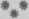 Umfo ka Green (Rev. F. J. Green) wase
St. Albans e Natal, uwukonza ngendlela
zonke nangomqolo wonke umzi webala letu
e Natal. Ngamana angadinwa. Siyiyeka
into yokuba epete isinala leyo yase St.
Albans, singabalula ukukutala kwake
kwinto ezinjengokwenza Imiboniso yezilimo.
Ngelocala ungu “ Levey ” wase Natal, uku-
khutaza ukulima kwabantu bakowetu. Ngu-
ye owafika kumnyama ngakwinto zamapepa,
wafika wamisa Inkanyiso yase Natal esivu-
yayo ukuyibona isiya isanda ngokwanda.
Ngoku eqale into ekulunga siti tina kuya
kuba kukulu kakulu, efunekayo kuzo zonke
itawuni zeli. Uvule indawo zembuto
yabantu, apo ngokumana berola uhlamvu
Iwesheleni ngenyanga, benokuzuza ikaya;
elikaya blunge ne St. Albans. Ngu Mr. F
W. D. Mzamo opatiswe elosebe lomsebenzi
omkulu awenzela izizwe e Natal u Mr. Greene***I Club—kuba lilo elo igama lesebe elitsha
lomsebenzi wase St. Alban’s—xa ihanjiswa
mayelana nesebe labafundisi ezidolopiui,
ingaluncedo olukulu kulutsha Iwakowetu
oluze ngemisebenzi. Lunokufumana ukutya,
ukulala, nokugcinakala kwindawo ezinempe-
mbelelo zakwa Lizwi. Ingabiyiyo lento
yokuba lufumane luhambe lunyatama kuma
gumbi ayimigibe yongendawo lungumdliva
kuzo zonke izilingo. Ibingayinto elunge
kunene. abapete imisebenzi ye Remente
ezidolopini bezivelele izinto ezinjengezi
zizanywa ngu Mr. Green e Mgungundlovu
—kusenzelwa ukuba intsapo efuna ukuzama
izimilo ibe nendawo enokuhlala ngokuhla-
mbulukileyo kuzo nangokuzola. I Club
silungile, batinina abalesi?***Imambane yangase Hanke iba isifumane ngokuti xa izilandulela ngemali yepepa ibanjwe zingxakeko zokwaka indlu, knba “Imvo” ibahlalise kakubi ngokuti indlu zabo zingamapempe. Kuyinkutazo enkulu kuti ukwazi ukuba amanqabaza esimana ukuwenza, okwenza uknba abantu bakowetu nabo babe ngabantu emehlweni ezizwe, anoluto alufezayo ; kodwa akumnandi ukuba singe sibetwa kwangentonga zetu —kuti ukuzanywa kwento ezilungileyo kubekwe ngapambi kokuxhaswa kwepepa. Ipepa ngelingayekelelwa kaloku ngokukodwa xa kuzanywa into zemfundiso zalo: kokona ngelixbatiselwa kuba ziseninzi into ekufune- ka kubonisiwe ngalo zokumisa intlalo ??? emnyameni bengqondo ngezimini zokukanya kwabelnngu yimbubho. Uku liqandwa kwayo kungendlela enye yokuba indoda nganye ibe nepepa elihambela umzi wayo. Mazivuswe nezinyabi ukuba zenze imfanelo yobudoda. Yazini balesi ukuba nmzi wakowenu usahleli ngapandle wouke epepeni. Akulunganga ke; wuzameni.***Lendawo yokumana liyekwa ipepa nga mawetu ngenxa yezixakeko iyasikalazisa kunene. Incwadi zetu zingamaraxoti yimida yabantu abacinywa izo-nemihla ngenxa yezixakeko, njengokungati kuko ixesha atenjiswe lona unyana ka Adam, apa pantsi kwelanga, ayakuti angaxakeki ngalo ngeneno kweminyaka eliwaka ebalulwe kwi Sityilelo. Amawetu mawazi ukuba lengxakeko yepepa lawo ayiyiyo kabani—iyeyawo,- amawayiba- lele ke kwingxakeko zawo, ingaguzulwa yona ilahlwe njengo Jona owaposelwa entla- nzini. Intlalo yonke yomntu apa emhlabeni izingxakeko ipela; ukuba ngokuba knnjalo mayiseyekwa “Imvo,” ingaseyilahlwa nga- bo bonke, kuba kungeko ukululekileyo kwingxakeko. Tuntubezani ke mzi ne ''Mvo'' napakati kwengxakeko. Nayo iyi- ngxakeko yenu.INTSOKOTA-      [INCWADI ETUNYELWE UMHLELI ]Nkosi yam, — Ndicela isituba kulo mvaba yamanene sokuke ufake lombuzo usixakileyo. Kuko indoda inonyana bane: Owokuqala yamfundisa Ukubona ituba elide: owesibini ufundiswe Ubuse- la; owesitatu ufundiswe Ukudubula; owesine Ubugqira. Kuko ke utnntu olahlekelwe yintombi yake, kwafunwa kuqala Umboni, wayibona kude ibanjwe yingonyama, yapela into abenokuyenza. Kwabizwa lo Ulisela waya kuyiba, xa aza nayo yamsukela ingonyama. Kwa- kutshwa Umdubuli wayidubula ingonya- ma. Yati yakufika ekaya intombazana yafa kwabonakala kubizwe u Gqira wayivusa yapila. Ke kufuneka ibenye indoda ehlanlwayo kulamadoda omane, mayibe yiyipina ke? Ndim owako nkosi,Jackalashe.Mpukane, May 6, 1893.AMAGAMA ANGENA SACI-         [INCWADI ETUNYELWE UMHLELI.]Mandikuxelele ukufika kwetu kweli kutiwa lelama Mfengu, sati sakufika apa sacela itaitile (tittle deeds), okunene kwa- bamzuzu sayipiwa lo taitile, pakati kwayo kwako amagama amatatu ezibonda: elo- kuqala, William Dema, 2. Zulu Msutu, 3. Zazela, omatatu lawo magama ezibonda, lawo madoda salindela into ayiyo emhlabeni wama Mfengu, asaza sive nto ngawo, nawo akwaxelwa nto kuwo, apo siti zizona ntloko zipambili ebubondeni. Unanamhlanje abananto yokutini nalawo magama abo, bamfan’ inye nabangena magama etaitileni. Ndisingisa oku kuwe njengokuba sikutabatela pezulu ngemfu- ndo yako nengqondo, upantsi komlomo wemvaba yakornknlu wena. Nkosi, maxana uqonde ukuba letnigca ayinaku- fakwa e Mveni ungandenzela nangepepa, ndikolwe mina, kodwa kutinina ukuba- njalo nomvuzo wabo ufana nowabanye kanye. Oko ndikwenza ngokukutemba.John F. Mazamisa.Eblobo, Transkei, 15 April, 1893,Ibala Labadlali.I Kimberley N. Rovers Foot Ball Club ivuliwe ngomhla we 17 April, ate amago- sa ema ngoluhlobo President, R. Mvu- bu ; Vice-President, Tana ; Captain, J. P. Mshweshwe ; Vice-Captain, P. Venna ; Secretary. H. H. G. Mzini ; Treasurer, G. V. R. Polisa.* * *Umdlalo we Bhola e Tinara.—Ngo 4 February kwaqubisana i Wide Awake C.C. yase Bhai ne Try Again C.C. yase Tinara. Yadliwa i Try Again nge wicket ezine.—Ngomnye u Mgqibelo ku March kwadibana i Fear Not C.C. yase Bhai ne Try Again C.C. yase Tinara. Yadliwa i Fear Not nge wicket ezintandatu.— Nga Mgqibelo utile, kwaku March, kwadibana i Try Again C.C. yase Tinara, ne Fire Across C.C. (ama Silamse akwase Tinara), yayiko ngakuma Silamsi indlali apa edurne kunene ekutiwa ngu Grendon. I Fire Across yenz i 14 runs, i Try Again 26 runs. Abake ayadliwa ama Silamsi.* * *Nge Holide ze Easter kwaqubisana ezi club zilandelayo Nge Good Friday kwadibana i Tiyopiya yase Bhai ne Try Again yase Tinara. Yadliwa i Tiyopiya nge 51 runs.—Ngo Mgqibelo, 1st April, kwadibana i Buchanan Bros. C.C; yase Bhai ne Try Again C.C. yase Tinara. Yadliwa i Buchanan nge 13 runs.—Nge East Monday kwadibana i Try Again C.C. yase Tinara ne Gaika C.C. yase Bhayi. Yadliwa i Gaika nge innings and 44 runs. Kwati kule match kuba iyeyokugqibela yati into ka Latola yapuma ne 50 runs, u E. Jacobs 19 runs, wati yena u J. Dlamini nge bowling warola imfihlo kuba utate 16 wickets for runs. Makube yiyo lento ngo Tumente ama Komani emka engabulisanga nokubulisa.***E Steynsburg bekuqubisene ngo 3 April 1893 i Steynsburg C.C. ne Molteno. Izi- kora zimi ngoluhlobo :—	Molteno 1st Innings.—Olifant 4 b Cingo stpd Roeder, Elack 6 b Cingo, Matthew 0 lbw b Roeder, S Tsipa 8 b Cingo, David 30 b Roeder, Chris. John 7 b Roeder, B Thuma 0 b Roeder, P. Thumab Cingo, Hans 1 b Cinga stpd Roeder, Frank Ob Cingo stpd Moletsane, Masol- ing 1 not out; Extras 4. Total 61Steynsburg M. E. C C. 1st Innings.— J Golden 0 b Tsipa, J Moletsane 6 b Chris. John, G Roeder 1 b C John, F Jeremiah 20 b C John, Jno Minto 1 not out, J October 0 b David, Joe Hendriks 1 b David, II Snowman 7 b David, G Cingo (Capt) 5 b Chris John, E Nqikashe 6 c David, D Minto 1 c B Thuma; Extras 6, Total 57.2nd Innings Molteno.—Olifant 0 stpd Roeder b Cingo, Elack 1 b Cingo, Matthew 0 stpd Moletsane, S Tsipa 1 b Roeder, David 0 b Rotder, C John 1 b Cingo, B Thuma 3 b Cingo, I’ Thuma (Capt) 2 b Roeder, Hans 1 b Cingo stpd Moletsane, Frank 3 b Cingo, Masoling not out; Extras 4. Total 16 x 64 - 80.2nd Innimgs M. E. C.C.—Moletsane 1 b David, E Nqikashe 1 lbw b C John, Jeremiah 2 b C John, Cingo (Capt) 15 not ovt, Roeder 0 b David, J Golden 7 not out; Extras 3. Total 29 x 57—86, and winned 6 runs and 7 wickets.Kunjalo ke, zinjongene kwifkona nge Queen’s Birth Day; kwangokunjalo ne Burghersdorp.***Kuqubisene ngo Mgqibelo, 1 April kwa Nomaheya i Blythswood C.C. vs. Fear Not. Izikora zimi ngoluhlobo: —Fear Not Nomaheya 1st Innings.— Tbos Sikwebu 9 b Nyovane, R Mjana b Nyovane 4, A Sikwebu 6 run out, A Crossley 0 c T Gwam, G Mdleleni b Nyovane 2, W Sikwebu 5 stpd B Ziqu, Mancib Nyovane, J Sikwebu 0 b Nyovane, M Sikwebu 0 b Nyovane, W Zombe c Gwam 0, S Makolata 0 c J Ngcwabane ; Byes 6. Grand Total 362nd Innings.—Thos Sikwebu 3 c Nyovane, R Mjani 3 b Nyovane, A Sikwebu heat wickets 5, A Crossley 0 b Ziqu, G Mdleleni 8 not out, W Sikwebu 6 b Nyovane, Manci 7 b Nyovane, J Sikwebu 4 b Nyovane, W Zombe 0 b Nyovane, S Makolota 0 c A Hluza. Total 36.Blythswood Is Innings.—B Kula 0 c Thos Sikwebu, J Ndube 1 b G Mdleleni, J Ngwenya stpd T Sikwebu 0, B Ziqu 6 b Mdleleni, A Nyovane 0 b T Sikwebu, A Hlinza 3 b T Sikwebu, J Ngcwabe 2 c Mdleleni, G Jacob 1 b W Sikwebu, M Mntwini 0 b T Sikwebu, J Mtshabe c T Sikwebu 0, I Gwam 3 b T Sikwebu. Total 16.2nd Innings.—B Kula 1 b T Sikwebu, J Ndube 0 stpd G Mdleleni, J Ngwenya 1 stpd T Sikwebu, b Ziqu 3 c W Sikwebu, A Nyovane 6 b T Sikwebu, A Hlinza 1 b W Sikwebu, J Ngcwabe not outO, George Jacob 0 b W Sikwebu, M Mntwini Jonathan Mtshabe 6 stpd Sikwebu, Tylden Gwam 12 c T Sikwebu. Grand Total 55.Yaba iyakutshwa i Blythswood inga- pelanga i Fear Not Nomaheya.Umiselo Ebufundisini —Ngo Mvulo ozayo (21 May) u Rev. Walter Rubusana uyakumi- selwa ekubeni ngumfundisi wemizi yase Monti, nakwa Zidenge, nowase Zeleni ebi- ngamapandle ase Ncemera. Kuyakubako iqela labafundisi bezinye indawo, yaye imini leyo iyakuba yezukileyo kumaramente ezo- ndawo, Ngamana wangumsebenzi oyaku- hambiseka kakuhle,AMANANI EZINTO.Ixabiso loboya obungahajwanga e Qo- nce ngomsito wokugqibela 4 3/4d ne 6 5/8d.Kumsito wase Qonce amanani ezinto ate en a ngoluhlobo ngo Mgqibelo, 13 May :—itengiswe ngoluhlobo:—Ishumi lehangu
10/6 inye, ezinye ezi 10 20/6 inye, ezimbini
zidle 31/ inye, enye idle £3 15/; Ama 35
enkomo zama Xhosi ezizimazi ziqale kwi
£3 5s zasa kwi £4; inkabi £3 14/6 ne £1 10/,
ezokuxhelwa inkomo ebeziko ziroxisiwe;
imazi zokusengwa zinqabile. Ihangu ezi-
tyebileyo zinqabile zaye zifumana amaxabiso
amahle.         IZINTO NGEZINTO.Umbona Wamvo e Ngqushwa.—Ngenxa yemvula eziwileyo kubonakala umbona wamva engati uya kuwunceda umzi e Ngqushwa.Inkumbi e Gcuwa—Inkumbi zifike kwe- sika Feldtman nge 10 ka May lo, zite tu ngenkile ki Balube, intloko epambili iku Gcume.Isivuno e Transkei —Ukudla emasimini akukuhle, lonto ibingaqondakali sakuxela ngoku kuvunwayo ??? Ihabile yona iza kugqitywa zezinkumbi.E Rini.—Zigaleleke apa ngolwesi Hlanu inkumbi, ziye amabombo ziwabhekise ngase lwandle.—Umhloli Zikolo u Rev. D. D. Fraser uvelela z ko'o ezikwesi sixeko ngezivekiUkudlala Okubi—U Mr. H. C. Robinson wenqanawa eyi “Rhone" udubule umfana webhostile ebedlala ngokujongisa kulomfana ngepistoli abeba ayingxashiwe. Utsho ebunzi, wafumba pantsi“Uzibuse” e Natal.—Ipalamente yase Natal iwumise ngeveki egqitileyo umteto ojonge ekubeni elo lizipate ngakwalo np ngelase Kapa ; anoipe amandla ase England Lomteto e Natal bati ngu “ Zibuse.”Rev H. Cotton—Lomfundiai wase Wesile ose Rini ngoku unduluke ngo Mgqibelo ongapaya ukuya kupumla e England okwe xesha lenyanga ezintandatu. Iramente yake imnike isipaji se £50 ukunduluka kwake.Utshaba Lwezikolo e Transkei.—Umhlo li Zikolo akukaqali kwisiqingata sase Gcuwa. Kunzima ezititshaleni kuba abazali abaxhalile bona, bavuna ngabo abantwana babo. Oluhlanga loda lutinina betu uku. funda, imfanelo zalo ?U Matanzima ne Bholoro—Ipepa 1 se Queenstown liti, inkosi u Matanzima ka Mtirara nabantu bake batembise ukubabangarola amawaka amatatu eponti ukuba iyakuma ibholoro pezu kwe Tsomo kwizibu ati ama Ngesi lelika Winter.I Anivesali e Qonce.—Nge Sabata ela ndelayo iyakuba luviwo lonyaka lwe Zikolo ze Cawa zo Mjikelo wama Wesile antsundu ase Qonce, lntshumayelo emini nangoku- hlwa ziyakuba pezu kwalowomcimbi. Emva kwedinala ibe luviwo, nemvumo yezikolo. Ngo Mvulo, emva kokudibana kusasa kwase Tyalikeni iyakuba yimidlalo endle yentsapo, ze ngokuhlwa ibe yi Timiti yabantu abakulu.Abalauli be Monti Kwakona —Abalauli bomzi wase Monti bebepambi kwamatyala e Jaji e Kapa kwakon i ngetuba lesibheno somfazi onga Mgoko owafunyanwa enotywals endlwini yake. Umteto we Lokeshoni uti mabungenziwa utywala. Amatyala ema- ntyi axhase umteto lowo, kodwa i Jaji zite lowo mteto awuqiniselwe Palamente. enga- chase ukuba umntu azenzele, eyala kodwa ukutengisa ; atsho agwebele umfazi.Imviwo Zezikolo—Imviwo zesikolo ze Universty zo 1893 ziqala ngo 30 May. Indawo ezibalulelwe Zona zi 113, zaye ziquka lemizi ekufundiswa kuyo abantsundu— namanani ayakungena : —Bensonvale... 9 Umpatiswa Luviwo, Rev. W. Hurt Blythswood 29 Umpatiswa Rev. J. Lennox Butterworth 4	,,	Rev. W. J. HackerClarkebury 13	,,	Rev. W. S. Davishealdtown 16	,,	Rev. R. F. HornabrookLovedale ... 41 Sch Hghr 3, Rev. W. J. B. Moir 1’eddie ... 5	Rev. A. J. LennardUmtata .. 27 Sch Hghr 2. Rev. W. A. Goodwin.Ilizwi ku Qumbu—“Umbhaleli” usitu- mele udaba olumnandi, uti : Kuluvuyo kum ukukwazisa ngomsebenzi we Nkosi kwisiqi- ngata sase Nyanisweni. Inkosi isityolelele kule kota ka March Emahlungulu kwesika Sam Majeke, kuguquke 44 ngamhla utile xa sibe sihambisa imvuselelo zetu, kwati ukuba utshe umlilo kwabonakala kusuka indodana yati, salani madoda, yatsho isiza kuguqa. Kuluvuyo kanjalo ukuvakalisa ukuba kuguquke u Ludidi umfo ka Mtimkulu inkosi ya Mahlubi pantsi kwentshumayelo ka Rev. P. Keswa ayenze komkulu kwi Mntengwane ebitatyatwe Eculweni lo 117, ivesi 8, intshumayelo yabeta zashukuma intliziyo zabo bonke abantu. Ngalomini sashumayela isicaka sika Tixo sanga siya valelisa.Umhloli Wezikolo e Colesberg —U Mr.
Henry Nixon, B.A., Umhloli weli lipezulu
ubelapa kwiveki ngapaya. Uqale ngesikolo
sase Wesile esipetwe ngu Mr. Bud M’belle
encediswa ngu Miss Elizabeth L. M’belle;
abantwana emqulwini 90—ababeko ngemini
yomhloli 82.uncome inqubo, wasinika iholido isikolo
esiyakuyitabata ngosuku olupakati kwe Whit
Monday ne Queen’s Birthday.Umtati ngamnye makazimisele ukweyisela ekutabateri ipepa wonke anokubonisa kwa- kubonakala ituba lokwenjenjalo kuye.—Sr.Ukupeliswa Kwenxamleko Yokwazisa Izihlobo.— Ngokutumela 2/6 unokwazisa nge “Mvo” izihlobo ezikude xa kufike umntu omtsha emzini wako ; kwanaxa kuko umpha- nga onga ungabazisa—3/9 ukuba ufuna uha njiswe kabini ; 5/ katatu.—St.IMVO ZABANTSUNDU(NATIVE OPINION),PUBLISHED EVERY WEDNESDAYTerms of Subscription (by Post) Twelve Months, 13s. 6d.; Six Months, 7s. (if paid in advance). Deferred payment 4s. per Quarter.  Native OpinionWEDNESDAY, MAY 17, 1893     Topics of the Day.----The latest rumour from Capetown  Capetown anent the new rumours.   Ministry is that Sir Gordon has take office in order to carry out a thoroughly progressive policy, whether it be acceptable to the Bond or not. Those who have carefully followed the political career of Mr. Rhodes’s new Treasurer general will only smile and pass on on hearing about Sir Gordon sticking for conscience sake to anything but office. The chance of realising a strong Progressive party, free from thraldom, has been sacrificed to mere greed for office on the retirement of the Left Wing.    -----      If, as has been stated, Mr. election   Thomas A. King, ex-    prospects in Magistrate of Ngqama- tembuland.  kwe, should enter the election lists in connection with Tembuland, all he can do is to take away support from Mr. Victor Sampson and thereby much weaken that gentleman. We believe the Natives may in the main be depended upon to support Colonel Griffith who, as sitting member, has done nothing to forfeit their confidence, and it would be much against the Native grain to desert a faithful representative, merely for the sake of change. Our own view is that eligible candidates would be acting more patriotically in contesting seats held by those with whose views they are at issue, rather than waste the energies of the people by foisting contests in which no principle is at stake.     -----    We are pleased to ob- S A. teachers’ serve that everything is association,     being done at East London to make the stay of the Teachers as well as other guests as comfortable and pleasant as possible during the forthcoming Annual Conference of the Teachers’ Association which takes place at the Port on the 27th June. It is significant of the broad catholic spirit of the Association that their regulations allow of any certified Native Teacher to become a member on paying a subscription of.3s.; and we are glad to ba in a position to state that the presence of the Native members of the Teaching profession will be made a distinguishing of this years’ Conference. This is as it should be seeing that the Native is typical of Kaffraria. It is sincerely to be hoped the Native Teachers who may avail themselves of this opportunity to join the members of their profession will be able to give a good account of themselves.-----We (Victoria West Mes- as others senger) have received a see us.  copy of Imvo Zabantsu- ndu. We are glad to boar witness to the excellence of the get up ot the paper, and the care with which it is composed. We do not know if Mr. Tengo Jabavu employs all Kafir compositors, but presumably he does and we could wish that the European members of the craft always turned out such good work. The printing of the paper and the displaying of the advertisements leaves nothing to criticise, and we are not surprised that many should deem it to their advantage to patronise the columns of the Imvo. We note that the English articles, while grammatically correct, betray the fact that it is not the Native tongue ot the writer, but we fully endorse the opinions he expresses.—We thank our contemporary of the “ interior ” for these kind references. They are heartily reciprocated. ------  Nothing more forcibly uitenhage  denotes the utter inability election,  of the English section of the Cape population to appreciate a political situation than the silence which pervades the Press which caters for that section of the community in regard to so important an announcement that at Uitenhage the Bond has held a bazaar at Mr. Bellingan’s residence, at which numbers attended, to raise funds for election expenses. It has been ostentatiously announced that a colleague to Mr. Rautenbach will be put up for the seat now held by Mr. John Mackay, M.L.A., who, in the opinion of the Bond must be shunted. Now, Mr. Mackay is one of the ablest men in Parliament and is of that class the elimination of which would make Parliament the poorer. It it is to be hoped the threatened action of the Bond, will arouse Mr. Mackay’s friends to the supreme necessity of finding a suitable colleague with whom he would run, as it is easy in Uitenhage to boat the Bond.-----It is definitely announced aliwal  that the sitting members election,  for Aliwal North will run together. This resolve is not to bo wondered at, seeing that Mr. Sauer and Mr. E. G. Orsmond have, since the latter’s election, always worked harmoniously together in public affairs, and, as far as we know, nothing has occurred to undermine the confidence of the constituency in them There are aspiring men, however, who might render a contest inevitable. But as matters stand in Aliwal a contest forced on the constituency by one—to say nothing of two—non-Bondman standing against the present members is bound to be to the advantage of the Bond. Mr. Bekker is already in the field in the Bond interest, while Mr. W. C. Orsmond, of Herschel, a non-Bondman, covets one of the seats; and it has been reported that Mr. Greenslade, also not of the Bond, has been approached with two requisitions. We have the utmost confidence in the non-Bond candidates that they will do nothing so detrimental to the cause they have at heart as to render it easy for their opponents to score a victory, to which, but for their coming forward as a host, they are not entitled.----The Natal Parliament miscellaneous, has passed the Responsible Government Bill through all its stages inside the space of two or three days.—Mr. Paul Kruger has been sworn in as president for the next term of office.—Sir James Sivewright goes to the Transvaal. Uncontradicted rumour says that he is to take up his permanent residence there.—The Free Press (Queenstown) is giving its readers a column of “ Political Notes” which are fresh, up to date, collated from apparently reliable quarters and are comprehensive withall. They will prove an attractive feature of our contemporary, if continued, —Mr. Laing, the new Commissioner is visiting East London during the early days of this week.—Ons Land, last to hand, believes (and it is a reliable authority) that a vacancy in the Parliamentary representation of Kimberley will soon take place; and that the new Attorney- General will be a candidate for the seat. It is understood in Kimberley that Mr. J. S. Cowie will contest the seat’. [Since the foregoing was written we have learnt that Mr. T. Lynch, who is at Johannesburg, has resigned his seat by telegraph.] —The construction of the Chartered Company’s Railway from Vryburg to Mafikeng was commenced on Thursday last.“WHERE ARE WE NOW?”IT is usual in Parliament when legislators get entangled in numberless amendments end in- tricate points of order for some one to rise and address to the Speaker the question that is at the head of these remarks—“Where are we now ? ” Any one, honestly divesting himself of all cant, and contemplating for a moment the whence and wherefore of the Ministry that is now at the head of the affairs of the Cape Colony would not be long engaged in the self imposed task before he asks in bewilderment—Where are we now ? The student of the riddle presented by the new Ministry is met at the very threshold of the question by the fact that Mr. Rhodes is now sitting in the Cabinet with new colleagues who up till about a fortnight ago were violently in opposition to his policy, his methods and himself, because they held, rightly or wrongly, that under his rule the country was going the downward path. As is always the case in these matters there were those who believed the diatribes of Sir Gordon Sprigg and Mr. Laing against the Premier, and received them with applause, who thus showed that they were the supporters of the member for East Landon. There were others, on. the other hand, who were unable to endorse these views of Sir Gordon’s, and therefore stuck to the Prime Minister. Now, although our charlatan politicians in the Press and elsewhere write glibly about the Ministry being worthy of confidence, the question remains as to what the new men represent. Is the distinguishing policy of the new combination to be that which has characterised the doings of the late administration which were so vehemently assailed by Sir Gordon Sprigg whenever an opportunity presented itself, or are we to believe that the Premier has undergone a sudden conversion on seeing the error of the ways on which Sir Gordon was wont to dilate, and has adopted his new Treasurer’s views of political questions wholesale ? Which is it to be ? Whichever it may be, however, it does not alter the fact that the people of this country who are not mere flunkeys have been most cruelly and shamefully betrayed in this business; and no honest man can place any faith in an administration shapened in such iniquity. For no one can gauge by any standard available to human ingenuity what our pub! c men may, or may not do when their public professions clash with their private and personal interests. Confusion and despair are the inevitable result of a system of politics which winks at perfidy in high quarters; and the Press of the land would be doing a great service in boldly and vigorously denouncing the first appearance of the evil which will prove a curse and a blight to public affairs and render them a byword ; and the politician who will at the present moment come forward and characterise the proceeding in its true light will earn the gratitude of thousands of electors who draw the line at knavery in public life. The reading public needs to bo thoroughly roused on these matters if our institutions are to continue to be pure. Public lying is a national sin; and if the Bible has not lost its savour, this vice is sure to debase public life and demoralise the nation which permits it. We were favourably disposed towards the late Rhodes Ministry because the Premier had, on the fall of Sir Gordon Sprigg on the railway question, surrounded himself with colleagues drawn from a party with which he had always been more or less allied in the politics of the country. There was no attempt then to corrupt opponents by offers of office and emoluments. The Ministry of the day had split on the Railway rock, and their successors, who were immediately responsible for its fall, were in duty bound to lay their heads together to devise means for the carrying on of the Government in the room of the Ministry they had contrived to displace Hence the coalition that has just come to an end. Without effacing their individuality, and bartering their principles for place, the members of the late Government managed to conduct affairs by judiciously avoiding contentious questions which might lay a violent strain on the coalition; and the country now knows that when a real question of principle was raised the representatives of one party to the coalition were prepared to give up their seats to sacrificing cherished principles. Can this bedepended upon in regard to the combination brought about in the way the present Ministry has been formed ? Won’t they, utterly bereft of guiding principles, be driven like so many sheep, without a bleat, by commanding minds such as those of Mr. Hofmeyr ? None of the circumstances affecting the formation of the late Rhodes Government may be pleaded in connection with the formation of the new Cabinet which marks an epoch which the country would be wise not to enter upon with a light heart.      EFFENDI’S CANDIDATURE.AMHED EFFENDI is again
in Capetown from Kimber-ley, with a view, is is reported, to
prosecute his candidature for the
representation of the Capital in the
House of Assembly. There are
those who have hailed the Effendi
as a Coloured man aspiring to
represent those of his colour in the
legislature of the country. For
ourselves we have regarded him as
a European, as indeed, being of
Turkish origin he is one in every
sense of the word. Nor has it been
demonstrated to our satisfaction
that the comparatively few Moslems
in the Colony have, as a class, been
subjected to any special disabilities
by the Parliament of the country
sufficient to warrant them to raise
the standard of Moslem representa-
tion as such. On the contrary
these people have been treated in
every case as Europeans. It is the
aboriginal Native alone that has
had laws specially made for him
which did not affect other classes;
and his claim therefore to class
representation were it advanced,
would be perfectly intelligible.
Not so, however, that of the Malay.
From the very outset we have
looked upon the Effendi’s candida-
ture for Parliamentary honours in
this light; and have therefore
applied to him the standard that
we should apply to any European
candidate desirous of being elected
for Parliament. It would now
appear that such is the view taken
by some of the co religionists of
Amhed Effendi in Capetown,
who, we are told, are organising
themselves to oppose his return.
We are convinced the Malays as
a class have nothing to gain by
separating themselves from the
Europeans, while they have much
to lose. Their religion sanctions
certain practices—polygamy is one
of them—which are not allowed in
a Christian country. If the
Mahomedans are ill-advised enough
to separate themselves from the
Europeans by putting forward
men of their own faith as against
English, gentlemen then they will
have themselves to blame when
Parliament passes laws to put down
the vices (in the eyes of Christians)
which Islam regards as virtues.
Let the Effendi be supported or
rejected on his own merits not as
the representative of a distinctive
class. On this ground, he has, so
far, failed to impress us as being
more deserving of the support of
the coloured people than such
gentlemen as Messrs. Fuller and
Wiener who have ably and worth-
ily represented Capetown.CURRENT OPINION.THE CHANGE OF MINISTRY.The Graaff-Reinet Advertiser remarksThe man in the street says shrewd wise things. He said just now that Sprigg is a clever fellow, but he is utterly devoid of principle which Graaff-Reinet can prove. 	There is much Parliamentary trouble before the country, with Merriman Sauer, and Innes in the opposition. We hope their successors will prove as able and honest as they. All this Parliamentary chaos comes of Sivewright doings ; and his doings do not profit him much. It is not an uncommon thing to find people over clever. It is a pity he should have been the means of bringing about this Ministerial mess. We can call it by no other name.                   -----The Eastern Province Herald delivers itself as follows:—Mr. Rhodes remains at the head without portfolio. He changes his colleagues and takes into the Cabinet a body of gentleman who have been the most prominent in protesting against his holding his present office. Mr. Laing moved the resolution declaring Mr. Rhodes’s position to be opposed to the best interests of the country. Sir Gordon Sprigg made a vigorous attack upon Mr. Rhodes only last Session and condemned in unmeasured language the breach of faith with the Colony in the matter of the Vryburg railway extension. During Sir Gordon Sprigg’s premiership Mr. Rhodes was, perhaps, his bitterest opponent, and for some time personal relationship between the two men was severed in consequence of heated language in debates, Those differences were subsequently smoothed over, but they remain as political differences, and it is hard to understand that now Sir Gordon Sprigg should have become reconciled to serve under his late opponent. The political conscience is a curious essence, of which it is difficult to prognosticate anything except that it is of the most unreliable character.Ukuxhaswa Kwelishishini. — Akwanele kuwunqwenelela impumelelo umsebenzi wokumiswa kwe Mvo; kodwa oyena uno- ncedo ngoyakutumela imali noko axake- kileyo,—St,sd.s.d.Ibhotolo, ngeponti01127Amaqanda, ngedazini ...0916Irasi eluhlaza, ngekulu1619Ihabile, ngekulu 	1636Ihabile, ezinkozo	525.4Itapile, ngekulu 	2989Umbona, ngekulu	4960Amazimba, ngekulu5000Inkuku, inye 	0912Amadada, lilinye	1726Ikwakwini, inye 	3380Isamile, ngengxowa4300Amatanga, ngedazini...1633Imbotyi, ngekulu	7076Inkuni, ngeflara 	80350—o—Emva kwe Malike ngoMgqibeloMgqibeloimpahlaimpahlaababelinga.melayo.wayo.Standard IV,660Standard III....	12102Standard II....	1073Standard I....	28208Total ......	564313Abangapantsikwe Standsrd 31Umhloli